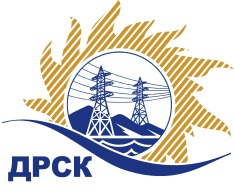 Акционерное Общество«Дальневосточная распределительная сетевая  компания»ПРОТОКОЛ ПЕРЕТОРЖКИСпособ и предмет закупки: открытый электронный запрос предложений: Лот № 1 Автошины зарубежного производства (АЭС) Лот № 2 Автошины зарубежного производства (ПЭС) Лот №3 Автошины зарубежного производства (ХЭС)Закупка 180 раздел4.2 ГКПЗ 2016Планируемая стоимость закупки в соответствии с ГКПЗ:   296 288,99 руб. без учета НДС.(лот №1)  881 056,78 руб. без учета НДС.(лот №2) 298 784,75 руб. без учета НДС.(лот №3)ПРИСУТСТВОВАЛИ: 2 члена постоянно действующей Закупочной комиссии 2-го уровня. ВОПРОСЫ ЗАСЕДАНИЯ ЗАКУПОЧНОЙ КОМИССИИ:В адрес Организатора закупки поступили  по 1  заявке на лот1,2,3,  на участие в  процедуре переторжки.Дата и время начала процедуры вскрытия конвертов с предложениями на участие в закупке: 14:00 часов благовещенского времени 19.01.2016 г. Место проведения процедуры вскрытия конвертов с предложениями на участие в закупке: Торговая площадка Системы B2B-ESVОтветственный секретарь Закупочной комиссии 2 уровня  АО «ДРСК»                       		     М.Г. Елисееваисп. Г.М. Терёшкина№ 78/МЭ-Пг. Благовещенск19 января 2016 г.№п/пНаименование Участника закупки и его адресОбщая цена заявки до переторжки, руб. без НДСОбщая цена заявки после переторжки, руб. без НДСЛОТ №1ЛОТ №11.ООО "ДВТК" (141090, Россия, Московская область, г. Юбилейный, улица Пионерская, д. 1/4, пом. L.)273 050,85не поступила2.ИП Мельников Н.Н. (MAXINTER) (675016, Амурская обл., г. Благовещенск, ул. Богдана Хмельницкого, 77)284 406,78272 796,61ЛОТ №2ЛОТ №21.ООО "ДВТК" (141090, Россия, Московская область, г. Юбилейный, улица Пионерская, д. 1/4, пом. L.)1 021 488,14не поступила2.ИП Мельников Н.Н. (MAXINTER) (675016, Амурская обл., г. Благовещенск, ул. Богдана Хмельницкого, 77)1 034 720,341 020 466,10ЛОТ №3ЛОТ №31.ООО "ДВТК" (141090, Россия, Московская область, г. Юбилейный, улица Пионерская, д. 1/4, пом. L.)256 662,71не поступила2. Мельников Н.Н. (MAXINTER) (675016, Амурская обл., г. Благовещенск, ул. Богдана Хмельницкого, 77)292 372,88255 000,01